附件3：广东共青团“智慧团建”系统补充说明一、总体要求“智慧团建”系统是广东共青团依托互联网信息技术手段，全面加强、改进和规范团籍信息档案管理、团员组织关系转接、团费收缴使用管理、团员奖惩信息录入、团内数据统计等基础团务工作的一项重要举措，是团的“命脉工程”。二、时间节点组织树建立完成时间：9月9日 (周一) 前。新生团员报到及组织关系接转工作；在校团员和团干的录入及报到工作： 9月16日（周一）前。团费缴纳完成时间：9月20日（周五）前，并且每月团费收缴截止日期为每月倒数第二周周一前。三、具体安排（一）组织树建立进入系统（网址tuan.12355.net，账号密码已私信各学院团委书记）---点左侧“组织管理”---点直属下级---左上角点新增---输入相关信息---完成。团总支命名规则为“中国共产主义青年团哈尔滨工业大学（深圳）**学院本科生/研究生总支部委员会”，团支部命名规则为“中国共产主义青年团哈尔滨工业大学（深圳）**学院**专业**班支部委员会”。注意：根据团市委要求，需要逐级建立下级团组织，各学院团委需要先建立“团总支”，再在“团总支”下建立“团支部”。团支部全称、简称需按命名要求建立。应将团支部管理账号密码告知团支部书记，由团支书登陆补充支部信息。团支书先以团员身份在广东智慧团建系统线上注册后，再自主申请将其团组织关系转入其所在班级团支部，通过团支部管理账号审核通过并认证为支部运营者。认证完毕后，通过团支书个人账号或支部账号可审核其他团员报到及团组织关系转接。团员使用微信扫码自行报到，填写认证资料后，团支部（组织管理员或已被设置为运营者的团干）将使用PC网站或微信企业号进行资料审核，审核通过团员即完成报到。（二）新生团组织关系转接团章规定，团员从一个基层组织转移到另一个基层组织，必须及时办理组织关系转接手续。团员组织关系管理一般以团员所在的学习工作单位团组织为主。新生在办理组织关系转接时分省内和省外两种情况，团籍在广东省内的新生，可在辅导员分配好团支部并告知新生转入支部准确名称后，自行在“智慧团建”系统中发起团组织关系转接申请，经毕业学校团组织审核通过，再由新生辅导员在认真核对新生团籍档案无误后进行审核，通过之后即完成转接。团籍在广东省外的新生，应当在辅导员告知所分配团支部后，联系原所属团支部在系统中发起团组织关系转接，再由新生辅导员在认真核对新生团籍档案无误后进行审核，即完成转接。新生在转接完成之后，要完成报到手续，新生辅导员要为新生团支部录入团干（步骤同下）。（三）老生团员和团干的录入、报到。1、团员录入。各学院在建立好组织树之后，应根据要求，在系统中批量录入团员，团员扫描团员在线报到二维码（见下图）进行报到，步骤：扫码---关注---登录注册---填资料---提交---支部审核。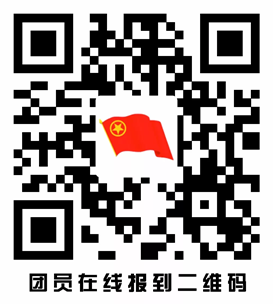 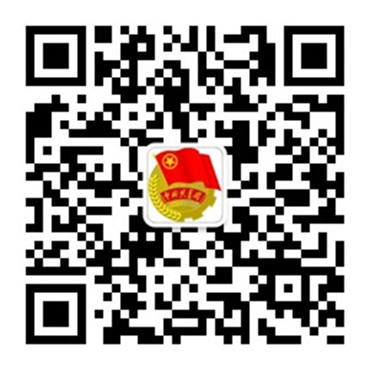 企业号2、团干录入。在系统中录入本组织团干：团干管理->本组织团干->点击“新增”即可录入。团干需要入驻企业号（二维码见上），考虑到企业号有容纳上限，一般只需录入团支部书记即可。本级组织可设置一名运营者，可手机号登录系统，与管理员权限一致，可使用微信企业号进行审核业务。（四）团费收缴团费的缴纳团员需先关注“广东青年之声”微信公众号（公众号二维码见下图），此公众号每月定时推送一条消息提醒团员缴纳团费，团员可自行通过微信交纳团费。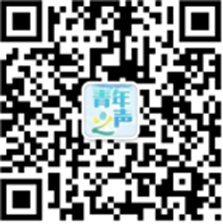 青年之声二维码学生团费为每月0.2元。学生不得连续超过6个月未交纳团费，否则将按规定予以处理。四、注意事项空心团委是指未建立任何下属团组织的团委（见附件1 2.1.1组织建立与维护）空心团支部是指不满三名团员的团支部。无团干团支部是指满足三名团员但未录入团干的团支部。注意：请勿用本级组织录入下级组织团干，如校团委账号请勿录入班级团支书，否则易让支部变为“无团干团支部”。响应率是指团员发起转接后，所转支部在团员发起转接后72小时内的响应效率。团省委每月30号会进行排名并通报，请各学院团委务必按要求做好“智慧团建”相关工作。